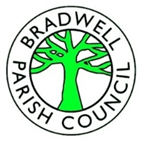 To all members of the Finance and Staffing Committee of Bradwell Parish Council, you are hereby summoned to attend the next Meeting to be held on Thursday 11 April 2024 at 12.30pm at the Parish Council Offices at 21 Glovers Lane, MK13 7LW. Members of the public and press are invited to attend.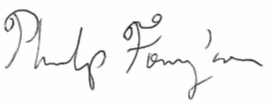 Philip Farquharson, ClerkAGENDAFSC22/24 Apologies: To approve apologies from members unable to attend.FSC23/24 Declaration of interests: Councillors to declare any personal or pecuniary interest they may have in respect of any items on the agenda.FSC24/24 Public participation: For any resident of the parish to raise any issue, petition, question or concern (10 minutes or by consent of the Chair). FSC25/24 Minutes of the last Committee Meeting: To approve as an accurate record minutes of the Meeting held on 12 February 2024.FSC26/24 Exclusion of the Press and Public: In view of the confidential nature of  the business about to be transacted, and in accordance with the Public Bodies (Admission to Meetings) Act 1960, members of the public to be temporarily excluded, at the request of the Chair.FSC27/24 Staff update: to consider Clerk’s report on proposed staffing structure.Date and time of next meeting:  Monday 08 July 2024 at 7:00pm at the Heelands Meeting Place.